Publicado en Barcelona el 02/02/2024 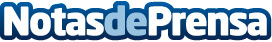 Endequa revoluciona su presencia online con el innovador Kit Digital: sostenibilidad e innovación en una plataforma renovadaEndequa cuenta con una nueva plataforma digital, que refleja la innovación y sostenibilidad que caracterizan a la empresa, gracias a la implementación del Kit DigitalDatos de contacto:carlosonlinevalles937685249Nota de prensa publicada en: https://www.notasdeprensa.es/endequa-revoluciona-su-presencia-online-con-el Categorias: Nacional E-Commerce Servicios Técnicos Digital http://www.notasdeprensa.es